Zmnoži.765 ∙ 10        317 ∙ 30      497 ∙ 20      143 ∙ 60Zapiši kot račun pisnega množenja in zmnoži.309 ∙ 30 =187 ∙ 50 =    216 ∙ 40 =194 ∙ 50 =                    Reši. LEGENDA:  = 0                             ∙                    ∙  = 1                                 = 2                                                       = 5 = 8 = 9Reši besedilno nalogo.V tovarni zdravil na enem od oddelkov vsako minuto izdelajo 165 škatlic s tabletami. V vsaki škatlici je 30 tablet. Koliko tablet izdelajo v minuti?Koliko tablet izdelajo v 2 minutah?    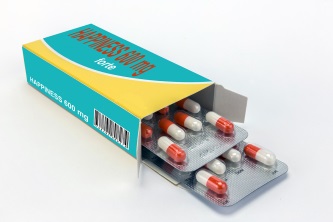 Odgovor: ………………………………………………………………………………………………………Odgovor: ………………………………………………………………………………………………………